Анкета школьника «Удовлетворённость школьным питанием» (заполняется вместе с родителями)Пожалуйста, выберите варианты ответов. Если требуется развёрнутый ответ или дополнительные пояснения, впишите в специальную строку.1. Удовлетворяет ли вас система организации питания в школе? да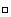  нет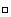  затрудняюсь ответить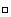 2. Удовлетворяет ли вас санитарное состояние школьной столовой? да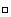  нет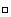  затрудняюсь ответить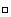 3. Питаетесь ли вы в школьной столовой? да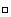  нет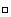 3.1. Если нет, то по какой причине? не нравится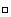  не успеваете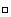  питаетесь дома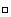 - другой вариант ответа________________________________________________4. В школе вы получаете: горячий завтрак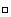  горячий обед (с первым блюдом)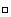  2-разовое горячее питание (завтрак + обед)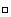 5. Наедаетесь ли вы в школе? да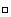  иногда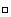  нет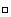 6. Хватает ли продолжительности перемены для того, чтобы поесть в школе? да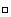  нет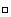 7. Нравится питание в школьной столовой? да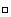  нет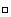  не всегда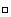 7.1. Если не нравится, то почему? невкусно готовят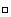  однообразное питание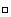  готовят нелюбимую пищу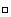  остывшая еда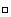  маленькие порции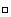  иное _______________________________________________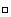 8. Устраивает меню школьной столовой? да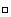  нет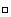  иногда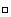 9. Считаете ли питание в школе здоровым и полноценным? да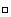  нет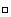 10. Ваши предложения по изменению меню:____________________________________________________________________________________________________________________11. Ваши предложения по улучшению питания в школе:_________________________________________________________________________________________________________________________________________________________________________